Maths Year 3 and 4Go to the following web page: https://www.bbc.co.uk/bitesize/articles/zcxy6g8Watch the video, try the activities and have a go at the questions below.Year 3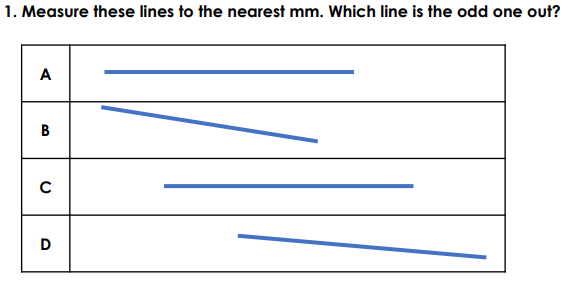 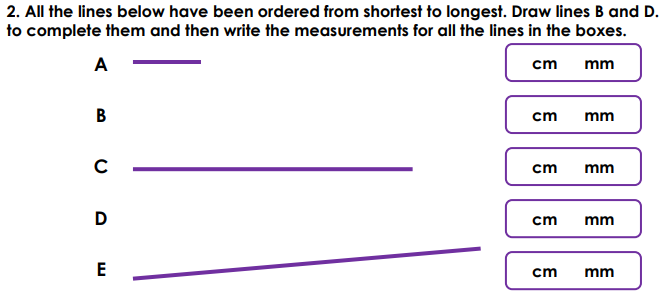 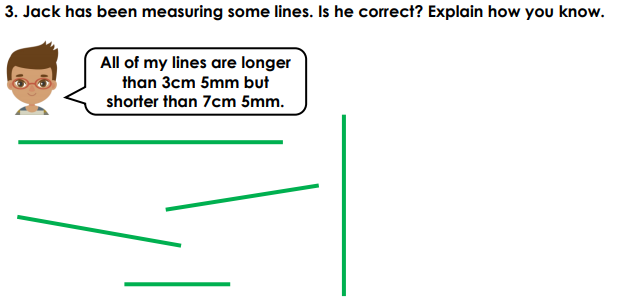 Year 4Attempt as many of these as you can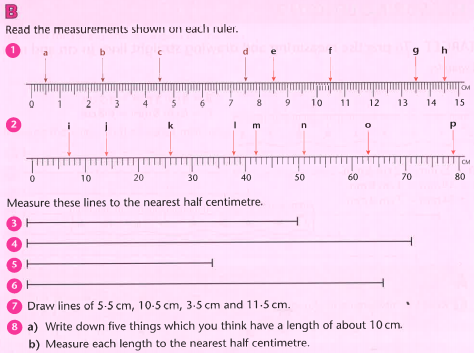 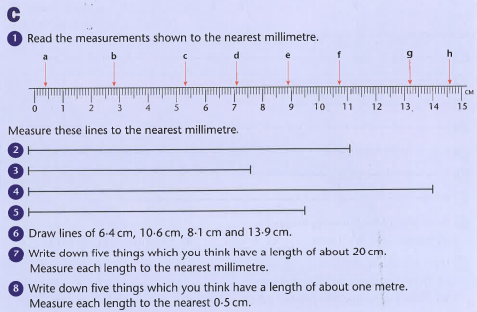 Find the answers belowYear 3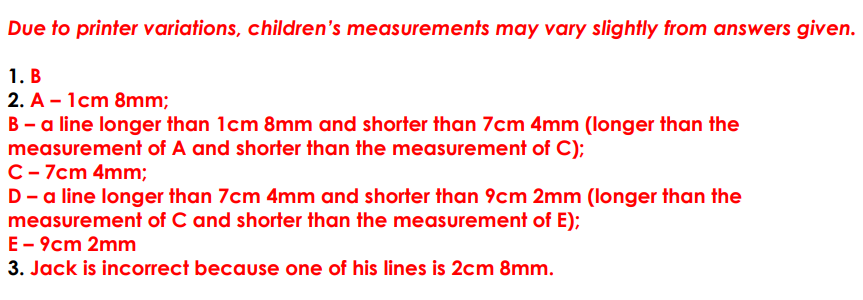 Year 4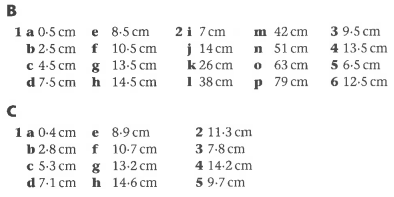 